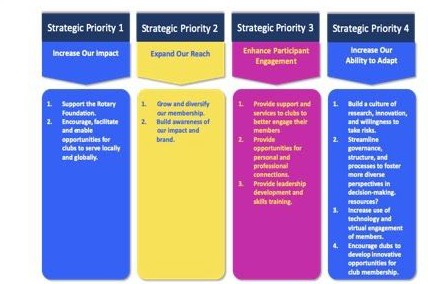 Vision Statement…what we want to achieve or accomplish in the futureTogether, we Rotarians unite with other community organizations and individuals to take action creating lasting change across the globe, in our communities, and in ourselves.Mission Statement…why we existTo provide the collaboration and support to carry out their mission, the mission of Rotary International, and the Object of Rotary.Core Values…our fundamental convictions, values, and characterFellowshipIntegrityDiversityServiceLeadershipStrategic Priorities…key areas we must address as we work to achieve our missionIncrease Our Impact in our CommunityExpand Our Reach in our CommunityEnhance Participant Engagement in projects and charitable giving in our Community.Increase Our Ability to Adapt to the needs in our Community.Strategic Priority 1: Increase Our ImpactObjective 1: Support the Rotary FoundationHow will we MEASURE progress for this objective?Increase the $ amount contributed to the Rotary FoundationIncrease the $ amount contributed to End Polio NowIncrease the # of Rotarians contributing at least $25 per year to the Rotary FoundationIncrease the # of Sustaining Members ($100/year) to the Rotary FoundationIncrease the # of Paul Harris Society Members ($1k or more per year to the Rotary Foundation)Increase the # of Benefactors ($1k via will, estate plan, or outright gift) each yearIncrease the # of Bequest Society Members ($10k via will or estate plan)Increase the # of Major Donors (cumulative giving has reached $10k)Increase the # of Rotarians making individual contributions to End Polio NowObjective 2: Encourage, facilitate, and enable opportunities for our Club to serve locally and globallyHow will we MEASURE progress for this objective?Increase participation in global grantsIncrease participation in district grantsReporting of the details of our projects on Rotary Club CentralAnnual signature projectStrategic Priority 2: Expand Our Reach Objective 1: Grow and diversify our membershipHow will we MEASURE progress for this objective?Increase the net # of Rotarians in our ClubIncrease the % of Rotarians under 50Increase the % of women in RotaryReinstate a Rotaract ClubGrow our Interact ClubsIncrease the racial diversity in our Rotary ClubFocus on membership retentionObjective 2: Build awareness of our impact and brandHow will we MEASURE progress for this objective?Increase the # of social media followers on Club social mediaIncrease community projects and opportunities highlighted on social mediaIncrease the # of entries from Clubs in Rotary ShowcaseIncrease the # of Public Image CitationsIncrease traffic to Club websiteStrategic Priority 3: Enhance Participant EngagementObjective 1: Provide support and awareness of service activities to better engage their membersHow will we MEASURE progress for this objective?Increase Member Retention rateIncrease the # of Rotarians participating in club events and service projectsTrack the number of Rotarians engaged in club events and projectsObjective 2: Provide opportunities for personal and professional connectionsHow will we MEASURE progress for this objective?Increase # of attendees at club eventsIncrease # of attendees at club service projectsIncrease # of attendees at district conferenceIncrease # of attendees at area and/or multi-club eventsObjective 3: Provide leadership development and skills trainingHow will we MEASURE progress for this objective?Increase # of Rotarians participating in various district training opportunitiesIncrease # of Rotarians utilizing on-line training at District, Zone, and RIIncrease # of Rotarians participating in RLIStrategic Priority 4: Increase Our Ability to AdaptObjective 1: Build a culture of research, innovation, and willingness to take risksHow will we MEASURE progress for this objective?Encourage club members to share ideas and ways to improve our Rotary ClubObjective 2: Streamline governance, structure, and processes to foster more diverse perspectives in decision-makingHow will we MEASURE progress for this objective?Increase the diversity of race, age, and gender serving on the club board and leading projects.Objective 3: Increase use of technology and virtual engagement of membersHow will we MEASURE progress for this objective?Offer a virtual/in person weekly club meeting optionIncrease the number of members attending district virtual eventsIncrease the number of members completing Rotary Learning Center classesObjective 4: Encourage clubs to develop innovative opportunities for club membershipHow will we MEASURE progress for this objective?Increase the # of corporate or other creative membership typesIncrease the # of categories of members within the Club.Strategic Priority 1 Increase Our ImpactStrategic Priority 2 Expand Our ReachStrategic Priority 3 Enhance Participant EngagementStrategic Priority 4 Increase Our Ability to AdaptObjectives:Objectives:Objectives:Objectives:Support the Rotary FoundationEncourage, facilitate, and enable opportunities for club members to serve locally and globallyGrow anddiversify our membershipBuild awareness of our impact and brand.Improve our presence in the community by enhancing our marketing and branding.Better engage their membersProvideopportunities for personal and professional connectionsProvide leadership development and skills trainingBuild a culture of research, innovation, and willingness to take risksStreamline governance, structure, and processes to foster more diverse perspectives in decision-makingIncrease use of technology and virtual engagement of membersEncourage club members to developinnovative opportunities